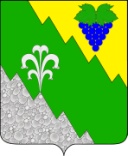 АДМИНИСТРАЦИЯ НИЖНЕБАКАНСКОГО СЕЛЬСКОГО ПОСЕЛЕНИЯ КРЫМСКОГО РАЙОНА РАСПОРЯЖЕНИЕот 16.03.2018	№  6-рстаница НижнебаканскаяОб утверждении Инструкций по охране труда в администрации Нижнебаканского сельского поселения Крымского районаНа основании п.5.4.Методических рекомендаций по разработке государственных нормативных требований по охране труда, утверждённых постановлением Министерства труда и социального развития РФ от 17 декабря 2002 года №80,  в целях реализации норм Трудового кодекса Российской Федерации, постановлением Минтруда РФ от 08 февраля 2000 года №  14 «Об утверждении Рекомендаций  по организации работы службы охраны труда в организации»:1. Утвердить перечень и ввести в действие инструкции по охране труда   в администрации  Нижнебаканского сельского поселения.   2.  Заместителю главы администрации:- обеспечить наличие инструкций на рабочих местах и проводить инструктаж по охране труда в строгом соответствии с требованиями настоящих инструкций;- обеспечить контроль за качеством проведения инструктажей по вопросам охраны труда и своевременным пересмотром инструкций. 3. Контроль за исполнением настоящего распоряжения оставляю за собой.Глава Нижнебаканского сельского поселения Крымского района 					      И.И.Гернеший                                                                                                                УтверждаюГлава Нижнебаканскогосельского поселения_______________ И.И.ГернешийПЕРЕЧЕНЬинструкций, действующих в администрации Нижнебаканского сельского поселения Крымского района Приложение 1к распоряжению администрацииНижнебаканского сельского поселенияот 16.03.2018 года № 6-рВВОДНЫЙ ИНСТРУКТАЖПО ОХРАНЕ ТРУДА АДМИНИСТРАЦИИНИЖНЕБАКАНСКОГО  СЕЛЬСКОГО ПОСЕЛЕНИЯОсновные положения законодательства об охране труда.Статья 1 ТК РФ. Цели и задачи трудового законодательстваЦелями трудового законодательства являются установление государственных гарантий трудовых прав и свобод граждан, создание благоприятных условий труда, защита прав и интересов работников и работодателей.Основными задачами трудового законодательства являются создание необходимых правовых условий для достижения оптимального согласования интересов сторон трудовых отношений, интересов государства, а также правовое регулирование трудовых отношений и иных непосредственно связанных с ними отношений.Статья 15 ТК РФ. Трудовые отношенияТрудовые отношения - отношения, основанные на соглашении между работником и работодателем о личном выполнении работником за плату трудовой функции (работы по определенной специальности, квалификации или должности), подчинении работника правилам внутреннего трудового распорядка при обеспечении работодателем условий труда, предусмотренных трудовым законодательством, коллективным договором, соглашениями, трудовым договором.Статья 20 ТК РФ. Стороны трудовых отношенийСторонами трудовых отношений являются работник и работодатель.·  Работник - физическое лицо, вступившее в трудовые отношения с работодателем.·  Работодатель - юридическое лицо (организация), вступившее в трудовые отношения с работником.Статья 21 ТК РФ. Основные права и обязанности работникаРаботник имеет право на:·  заключение, изменение и расторжение трудового договора в порядке и на условиях, которые установлены настоящим Кодексом, иными федеральными законами;·  предоставление ему работы, обусловленной трудовым договором;·  рабочее место, соответствующее условиям, предусмотренным государственными стандартами организации и безопасности труда и коллективным договором;·  своевременную и в полном объеме выплату заработной платы в соответствии со своей квалификацией, сложностью труда, количеством и качеством выполненной работы;·  отдых, обеспечиваемый установлением нормальной продолжительности рабочего времени, сокращенного рабочего времени для отдельных профессий и категорий работников, предоставлением еженедельных выходных дней, нерабочих праздничных дней, оплачиваемых ежегодных отпусков;·  полную достоверную информацию об условиях труда и требованиях охраны труда на рабочем месте;·  профессиональную подготовку, переподготовку и повышение своей квалификации в порядке, установленном настоящим Кодексом, иными федеральными законами;·  объединение, включая право на создание профессиональных союзов и вступление в них для защиты своих трудовых прав, свобод и законных интересов;·  участие в управлении организацией в предусмотренных настоящим Кодексом, иными федеральными законами и коллективным договором формах;·  ведение коллективных переговоров и заключение коллективных договоров и соглашений через своих представителей, а также на информацию о выполнении коллективного договора, соглашений;·  защиту своих трудовых прав, свобод и законных интересов всеми не запрещенными законом способами;·  разрешение индивидуальных и коллективных трудовых споров, включая право на забастовку, в порядке, установленном настоящим Кодексом, иными федеральными законами;·  возмещение вреда, причиненного работнику в связи с исполнением им трудовых обязанностей, и компенсацию морального вреда в порядке, установленном настоящим Кодексом, иными федеральными законами;·  обязательное социальное страхование в случаях, предусмотренных федеральными законами.Работник обязан:·  добросовестно исполнять свои трудовые обязанности, возложенные на него трудовым договором;·  соблюдать правила внутреннего трудового распорядка организации;·  соблюдать трудовую дисциплину;·  выполнять установленные нормы труда;·  соблюдать требования по охране труда и обеспечению безопасности труда;·  бережно относиться к имуществу работодателя и других работников;·  незамедлительно сообщить работодателю либо непосредственному руководителю о возникновении ситуации, представляющей угрозу жизни и здоровью людей, сохранности имущества работодателя.Статья 22 ТК РФ. Основные права и обязанности работодателяРаботодатель имеет право:·  заключать, изменять и расторгать трудовые договоры с работниками в порядке и на условиях, которые установлены настоящим Кодексом, иными федеральными законами;·  вести коллективные переговоры и заключать коллективные договоры;·  поощрять работников за добросовестный эффективный труд;·  требовать от работников исполнения ими трудовых обязанностей и бережного отношения к имуществу работодателя и других работников, соблюдения правил внутреннего трудового распорядка организации;·  привлекать работников к дисциплинарной и материальной ответственности в порядке, установленном настоящим Кодексом, иными федеральными законами;·  принимать локальные нормативные акты;·  создавать объединения работодателей в целях представительства и защиты своих интересов и вступать в них.Работодатель обязан:·  соблюдать законы и иные нормативные правовые акты, локальные нормативные акты, условия коллективного договора, соглашений и трудовых договоров;·  предоставлять работникам работу, обусловленную трудовым договором;·  обеспечивать безопасность труда и условия, отвечающие требованиям охраны и гигиены труда;·  обеспечивать работников оборудованием, инструментами, технической документацией и иными средствами, необходимыми для исполнения ими трудовых обязанностей;·  обеспечивать работникам равную оплату за труд равной ценности;·  выплачивать в полном размере причитающуюся работникам заработную плату в сроки, установленные настоящим Кодексом, коллективным договором, правилами внутреннего трудового распорядка организации, трудовыми договорами;·  вести коллективные переговоры, а также заключать коллективный договор в порядке, установленном настоящим Кодексом;·  предоставлять представителям работников полную и достоверную информацию, необходимую для заключения коллективного договора, соглашения и контроля за их выполнением;·  своевременно выполнять предписания федеральных органов исполнительной власти, уполномоченных на проведение государственного контроля и надзора, уплачивать штрафы, наложенные за нарушения законов, иных нормативных правовых актов, содержащих нормы трудового права;·  рассматривать представления соответствующих профсоюзных органов, иных избранных работниками представителей о выявленных нарушениях законов и иных нормативных правовых актов, содержащих нормы трудового права, принимать меры по их устранению и сообщать о принятых мерах указанным органам и представителям;·  создавать условия, обеспечивающие участие работников в управлении организацией в предусмотренных настоящим Кодексом, иными федеральными законами и коллективным договором формах;·  обеспечивать бытовые нужды работников, связанные с исполнением ими трудовых обязанностей;·  осуществлять обязательное социальное страхование работников в порядке, установленном федеральными законами;·  возмещать вред, причиненный работникам в связи с исполнением ими трудовых обязанностей, а также компенсировать моральный вред в порядке и на условиях, которые установлены настоящим Кодексом, федеральными законами и иными нормативными правовыми актами;·  исполнять иные обязанности, предусмотренные настоящим Кодексом, федеральными законами и иными нормативными правовыми актами, содержащими нормы трудового права, коллективным договором, соглашениями и трудовыми договорами.Ст.212 ТК РФ. Обязанности по обеспечению безопасных условий и охраны трудаРаботодатель обязан обеспечить:·  безопасность работников при эксплуатации зданий, сооружений, оборудования, осуществлении технологических процессов, а также применяемых в производстве инструментов, сырья и материалов;·  применение средств индивидуальной и коллективной защиты работников;·  соответствующие требованиям охраны труда условия труда на каждом рабочем месте;·  режим труда и отдыха работников в соответствии с законодательством Российской Федерации и законодательством субъектов Российской Федерации;·  приобретение и выдачу за счет собственных средств специальной одежды, специальной обуви и других средств индивидуальной защиты, смывающих и обезвреживающих средств в соответствии с установленными нормами работникам, занятым на работах с вредными и (или) опасными условиями труда, а также на работах, выполняемых в особых температурных условиях или связанных с загрязнением;·  обучение безопасным методам и приемам выполнения работ по охране труда и оказанию первой помощи при несчастных случаях на производстве, инструктаж по охране труда, стажировку на рабочем месте и проверку знаний требований охраны труда, безопасных методов и приемов выполнения работ;·  недопущение к работе лиц, не прошедших в установленном порядке обучение и инструктаж по охране труда, стажировку и проверку знаний требований охраны труда;·  организацию контроля за состоянием условий труда на рабочих местах, а также за правильностью применения работниками средств индивидуальной и коллективной защиты;·  проведение аттестации рабочих мест по условиям труда с последующей сертификацией работ по охране труда в организации;·  в случаях, предусмотренных настоящим Кодексом, законами и иными нормативными правовыми актами, организовывать проведение за счет собственных средств обязательных предварительных (при поступлении на работу) и периодических (в течение трудовой деятельности) медицинских осмотров (обследований) работников, внеочередных медицинских осмотров (обследований) работников по их просьбам в соответствии с медицинским заключением с сохранением за ними места работы (должности) и среднего заработка на время прохождения указанных медицинских осмотров (обследований);·  недопущение работников к исполнению ими трудовых обязанностей без прохождения обязательных медицинских осмотров (обследований), а также в случае медицинских противопоказаний;·  информирование работников об условиях и охране труда на рабочих местах, о существующем риске повреждения здоровья и полагающихся им компенсациях и средствах индивидуальной защиты;·  предоставление федеральным органам исполнительной власти, осуществляющим функции по нормативно-правовому регулированию в сфере труда, федеральным органам исполнительной власти, уполномоченным на проведение государственного контроля и надзора, органам исполнительной власти субъектов Российской Федерации в области охраны труда, органам профсоюзного контроля за соблюдением законодательства о труде и охране труда информации и документов, необходимых для осуществления ими своих полномочий;·  принятие мер по предотвращению аварийных ситуаций, сохранению жизни и здоровья работников при возникновении таких ситуаций, в том числе по оказанию пострадавшим первой помощи;·  расследование и учет в установленном настоящим Кодексом и иными нормативными правовыми актами порядке несчастных случаев на производстве и профессиональных заболеваний;·  санитарно-бытовое и лечебно-профилактическое обслуживание работников в соответствии с требованиями охраны труда;·  беспрепятственный допуск должностных лиц федеральных органов исполнительной власти, уполномоченных на проведение государственного контроля и надзора за соблюдением трудового законодательства и иных нормативных правовых актов, содержащих нормы трудового права, органов Фонда социального страхования Российской Федерации, а также представителей органов общественного контроля в целях проведения проверок условий и охраны труда в организации и расследования несчастных случаев на производстве и профессиональных заболеваний;·  выполнение предписаний должностных лиц федеральных органов исполнительной власти, уполномоченных на проведение государственного надзора и контроля за соблюдением трудового законодательства и иных нормативных правовых актов, содержащих нормы трудового права, и рассмотрение представлений органов общественного контроля в установленные Трудовым Кодексом РФ, иными федеральными законами сроки;·  обязательное социальное страхование работников от несчастных случаев на производстве и профессиональных заболеваний;·  ознакомление работников с требованиями охраны труда;·  разработку и утверждение с учетом мнения выборного профсоюзного или иного уполномоченного работниками органа инструкций по охране труда для работников;·  наличие комплекта нормативных правовых актов, содержащих требования охраны труда в соответствии со спецификой деятельности организации.Ст. 214 ТК РФ Обязанности работника в области охраны труда.Работник обязан:·  соблюдать требования охраны труда, установленные законами и иными нормативными правовыми актами, а также правилами и инструкциями по охране труда;·  правильно применять средства индивидуальной и коллективной защиты;·  проходить обучение безопасным методам и приемам выполнения работ по охране труда, оказанию первой помощи при несчастных случаях на производстве, инструктаж по охране труда, стажировку на рабочем месте, проверку знаний требований охраны труда;·  немедленно извещать своего непосредственного или вышестоящего руководителя о любой ситуации, угрожающей жизни и здоровью людей, о каждом несчастном случае, происшедшем на производстве, или об ухудшении состояния своего здоровья, в том числе о проявлении признаков острого профессионального заболевания (отравления);	·  проходить обязательные предварительные (при поступлении на работу) и периодические (в течение трудовой деятельности) медицинские осмотры (обследования).Приложение 2к распоряжению администрации                                                                                        Нижнебаканского сельского поселенияот 16.03.2018 года № 6-рИНСТРУКЦИИЯ ПО ОХРАНЕ ТРУДА ДЛЯ  АДМИНИСТРАТИВНО-УПРАВЛЕНЧЕСКОГО ПЕРСОНАЛА1. Общее требование охраны трудаСФЕРА ДЕЙСТВИЯ ИНСТРУКЦИИНастоящая Инструкция определяет требования охраны труда для специалистов администрации Нижнебаканского сельского поселения (далее – сотрудников администрации).ТРЕБОВАНИЯ К СОТРУДНИКАМ АДМИНИСТРАЦИИ И ПРОВЕДЕНИЕ ИНСТРУКТАЖЕЙ1.2.1. Работники, впервые и вновь поступающие на работу в администрацию Луганского  сельского поселения допускаются к самостоятельной работе только после прохождения вводного инструктажа по охране труда, инструктажа по охране труда на рабочем месте, а также обучения по оказанию первичной доврачебной помощи пострадавшим от несчастных случаев (получения травмы на производстве).1.2.2. Каждый инструктаж сотрудников администрации должен заканчиваться обязательной проверкой его усвоения.1.2.3. Проведение всех видов инструктажей должно регистрироваться в журналах регистрации инструктажей с обязательными подписями получившего и проводившего инструктаж.1.2.4. Каждому сотруднику администрации необходимо:• знать место хранения медицинской аптечки;• уметь оказать первую помощь при производственных травмах;• уметь правильно действовать при возникновении пожара.ОПАСНЫЕ И ВРЕДНЫЕ ПРОИЗВОДСТВЕННЫЕ ФАКТОРЫ1.3.1. Работа сотрудников администрации может сопровождаться наличием следующих опасных и вредных производственных факторов:- работа на персональных компьютерах - ограниченной двигательной активностью, монотонностью и значительным зрительным напряжением;- работа с электроприборами (приборы освещения, бытовая техника, принтер, сканер и прочие виды офисной техники) - повышенным значением напряжения электрической цепи;- работа вне организации (по пути к месту командировки и обратно) - движущимися машинами (автомобили и прочие виды транспорта), неудовлетворительным состоянием дорожного покрытия (гололед, неровности дороги и пр.)1.4. ТРЕБОВАНИЯ К РАБОЧИМ ПОМЕЩЕНИЯМ И ОБОРУДОВАНИЮ РАБОЧИХ МЕСТ1.4.1. Помещения, предназначенные для размещения рабочих мест, оснащенных персональными компьютерами, следует оснащать солнцезащитными устройствами (жалюзи, шторы и пр.).1.4.2. Все помещения с персональными компьютерами должны иметь естественное и искусственное освещение.1.4.3. Запрещается применение открытых ламп (без арматуры) в установках общего и местного освещения.1.4.4. Искусственное освещение на рабочих местах в помещениях с персональными компьютерами следует осуществлять в виде комбинированной системы общего и местного освещения.1.4.5. Местное освещение обеспечивается светильниками, установленными непосредственно на столешнице.1.4.6. Для борьбы с запыленностью воздуха необходимо проводить влажную ежедневную уборку и регулярное проветривание помещения.1.4.7. Рабочее место должно включать: рабочий стол, стул (кресло).Требования Охраны Труда перед началом работы2.1. Прибыть на работу заблаговременно для исключения спешки и, как следствие, падения и случаев травматизма, при этом:• не подниматься и не спускаться бегом по лестничным маршам;• не садиться и не облокачиваться на ограждения и случайные предметы;• обращать внимание на знаки безопасности, сигналы и выполнять их требования;• не приступать к работе в состоянии алкогольного или наркотического опьянения.2.2. Осмотреть рабочее место и оборудование. Убрать все лишние предметы.2.3. Очистить экран дисплея персонального компьютера от пыли. Отрегулировать высоту и угол наклона экрана.2.4. Отрегулировать уровень освещенности рабочего места.2.5. Отрегулировать кресло по высоте. Проверить исправность оборудования.2.6. О замеченных недостатках и неисправностях немедленно сообщить руководителю и до устранения неполадок и разрешения руководителя к работе не приступать.3. Требования Охраны Труда во время работы3.1. НА РАБОЧИХ МЕСТАХ, ОСНАЩЕННЫХ ПЕРСОНАЛЬНЫМИ КОМПЬЮТЕРАМИ:3.1.1. Переводить женщин, с момента установления беременности, на работы, не связанные с использованием персональных компьютеров, или ограничивать время работы на них не более 3-х часов за рабочую смену.3.1.2. Экран должен находиться ниже уровня глаз на 5 град, и располагаться в прямой плоскости или с наклоном на оператора (15 град.).3.1.3. Расстояние от глаз оператора до экрана должно быть в пределах 60 - 80 см.3.1.4. Местный источник света по отношению к рабочему месту должен располагаться таким образом, чтобы исключить попадание в глаза прямого света, и должен обеспечивать равномерную освещенность на поверхности 40 х 40 см, не создавать слепящих бликов на клавиатуре и других частях пульта, а также на экране видеотерминала в направлении глаз работника.3.1.5. Для снижения зрительного и общего утомления после каждого часа работы за экраном делать 15-минутный перерыв.3.1.6. Необходимо в течение всего рабочего дня содержать в порядке и чистоте рабочее место. В течение рабочей смены экран дисплея должен быть не менее одного раза очищен от пыли.3.1.7. Во время работы запрещается:• прикасаться к задней панели системного блока (процессора) при включенном питании; при включенном питании;• загромождать верхние панели устройств бумагами и посторонними предметами;• допускать захламленность рабочего места;• производить отключение питания во время выполнения активной задачи;•допускать попадание влаги на поверхность системного блока (процессора), монитора, рабочую поверхность клавиатуры, дисководов, принтеров и др. устройств;• включать сильно охлажденное (принесенное с улицы в зимнее время) оборудование;• производить самостоятельно вскрытие и ремонт оборудования.3.2. ПРИ РАБОТЕ С ЭЛЕКТРОПРИБОРАМИ И ОРГТЕХНИКОЙ (ПЕРСОНАЛЬНЫЕ КОМПЬЮТЕРЫ, ПРИНТЕРЫ, СКАНЕРЫ, КОПИРОВАЛЬНЫЕ АППАРАТЫ, ФАКСЫ, БЫТОВЫЕ ЭЛЕКТРОПРИБОРЫ, ПРИБОРЫ ОСВЕЩЕНИЯ):3.2.1. Автоматические выключатели и электрические предохранители должны быть всегда исправны.3.2.2. Изоляция электропроводки, электроприборов, выключателей, штепсельных розеток, ламповых патронов и светильников, а также шнуров, с помощью которых включаются в электросеть электроприборы, должны быть в исправном состоянии.3.2.3. Электроприборы необходимо хранить в сухом месте, избегать резких колебаний температуры, вибрации, сотрясений.3.2.4. Для подогрева воды пользоваться сертифицированными электроприборами с закрытой спиралью и устройством автоматического отключения, с применением несгораемых подставок.3.2.5. Запрещается:•   пользоваться неисправными электроприборами и электропроводкой;• очищать от загрязнения и пыли включенные осветительные аппараты и электрические лампы;•   ремонтировать электроприборы самостоятельно;•  подвешивать электропровода на гвоздях, металлических и деревянных предметах, перекручивать провод, закладывать провод и шнуры на водопроводные трубы и батареи отопления, вешать что-либо на провода, вытягивать за шнур вилку из розетки;• прикасаться одновременно к персональному компьютеру и к устройствам, имеющим соединение с землей (радиаторы отопления, водопроводные краны, трубы и т.п.), а также прикасаться к электрическим проводам, неизолированным и не ограждённым токоведущим частям электрических устройств, аппаратов и приборов (розеток, патронов, переключателей, предохранителей);• применять на открытом воздухе бытовые электроприборы и переносные светильники, предназначенные для работы в помещениях;• пользоваться самодельными электронагревательными приборами и электроприборами с открытой спиралью;•   наступать на переносимые электрические провода, лежащие на полу.3.2.6. При перерыве в подаче электроэнергии и уходе с рабочего места выключать оборудование.3.3. ПО ПУТИ К МЕСТУ КОМАНДИРОВКИ И ОБРАТНО:3.3.1. Избегать экстремальных условий на пути следования.3.3.2. Соблюдать правила дорожного движения и правила поведения в транспортных средствах.3.3.3. Соблюдать осторожность при обходе транспортных средств и других препятствий, ограничивающих видимость проезжей части.3.3.4. В период неблагоприятных погодных условий (гололед, снегопад, туман) соблюдать особую осторожность.4. Требования охраны труда в аварийных ситуациях4.1. Немедленно прекратить работу, отключить персональный компьютер, иное электрооборудование и доложить руководителю работ, если:• обнаружены механические повреждения и иные дефекты электрооборудования и электропроводки;• наблюдается повышенный уровень шума при работе оборудования;• наблюдается повышенное тепловыделение от оборудования;• мерцание экрана не прекращается;• наблюдается прыганье текста на экране;• чувствуется запах гари и дыма;• прекращена подача электроэнергии.4.2. Не приступать к работе до полного устранения неисправностей.4.3. В случае возгорания или пожара работники должны немедленно прекратить работу, отключить электроприборы, вызвать пожарную команду, сообщить руководителю работ и приступить к ликвидации очага пожара имеющимися средствами огнетушения.4.4. При травме в первую очередь освободить пострадавшего от травмирующего фактора, поставить в известность руководителя работ, вызвать медицинскую помощь, оказать первую доврачебную помощь пострадавшему и по возможности сохранить неизменной ситуацию до начала расследования причин несчастного случая.5. Требования охраны труда по окончании работы5.1. Привести в порядок рабочее место.5.2. Отключить и обесточить оборудование.5.3. При выходе из здания сотрудник администрации обязан:       • убедиться в отсутствии движущегося транспорта;Приложение 3к распоряжению администрацииНижнебаканского сельского поселенияот 16.03.2018 года № 6-рИНСТРУКЦИИЯ ПО ОХРАНЕ ТРУДАДЛЯ  УБОРЩИКА СЛУЖЕБНЫХ ПОМЕЩЕНИЙОбщие требования безопасности      1.1. К работе по уборке служебных помещений допускаются лица мужского и женского пола не моложе 18 лет, прошедшие медицинский осмотр, вводный инструктаж и  инструктаж на рабочем месте.1.2. Уборщик служебных помещений (далее – работник) работает под непосредственным руководством заведующего сектором делопроизводства и кадровых вопросов и выполняет его распоряжения.1.3. Работник должен соблюдать правила внутреннего трудового распорядка предприятия, исключить употребление алкогольных, наркотических и токсических средств до работы и во время работы, курение допускается только в установленных для этого местах.1.4. Работник должен при ходьбе по лестницам держаться за перила. Соблюдать меры предосторожности при ходьбе.1.5. Обслуживаемые помещения необходимо одержать в чистоте.1.6. Производить уборку всего помещения тщательно, помнить, что от качества уборки и чистоты в помещении, зависит работоспособность, безопасность и сохранение здоровья других работников.1.6. В процессе труда на работника могут воздействовать следующие опасные и вредные факторы:электрический ток, статическое электричество;работа на высоте более 1,3 м;повышенная влажность;повышенная запыленность воздуха.1.7. Согласно типовым отраслевым нормам работнику полагается специальная одежда:костюм х/б со сроком носки 12 месяцев;сапоги резиновые со сроком носки 24 месяца;перчатки резиновые до износа.1.8. В случаях травматизма работник или очевидец должен немедленно сообщить о случившемся заведующему сектором делопроизводства и кадровых вопросов, оказать помощь пострадавшему, при необходимости вызвать машину скорой помощи или обратиться в здравпункт.1.9. Работник должен иметь практические навыки в оказании первой доврачебной помощи пострадавшему: уметь остановить кровотечение, накладывать повязки на раны или обожженное место, приводить в сознание, делать искусственное дыхание, знать, где находится аптечка с набором медикаментов.1.10. Работник должен знать и соблюдать правила санитарной и личной гигиены.1.11. Работник несет персональную ответственность за нарушение требований инструкции в порядке установленном Правилами внутреннего трудового распорядка предприятия и действующим законодательством.2. Требования безопасности перед началом работы.2.1. Приступая к работе, работник обязан одеть спецодежду, манжеты рукавов и брюк костюма должны быть застегнуты. Волосы убрать под головной убор. Иметь средства индивидуальной защиты.2.2. Внимательно осмотреть рабочее место и проверить:санитарное состояние рабочего места;исправность инвентаря (щетки, совки, скребки, тряпкодержатели, стремянки);нет ли оголенных проводов;исправность электроприборов.2.3. В случае обнаружения неисправностей следует сообщить об этом непосредственному руководителю.3. Требования безопасности во время работы.3.1. При уборке помещений пользоваться щетками, веником, совком, ветошью.3.2. Помнить, что работа вблизи токоведущих частей электрооборудования опасна, быть осторожным, не прикасаться к ним.3.3. Производить уборку служебных помещений влажным способом. Столы, окна, шкафы протирать чистой влажной тряпкой.3.4. Грязь, мусор с пола собирать совком, лопатой и веником, а не руками.3.5. Работу по уборке производить в рукавицах.3.6. При использовании в работе электроприборов запрещается:оставлять без надзора электроприборы присоединенными к электросети;эксплуатировать при повреждении штепсельного соединения, шнура, нечеткой работе выключателя;при уборке не допускать попадания воды на электропроводку и другое электрооборудование.при прекращении подачи тока во время работы с электроприборами или при перерыве в работе электроприборы отсоединяются от электросети.при обнаружении каких-либо неисправностей работа прекращается. Разбирать электроприбор и производить самим какой-либо ремонт запрещается.3.10. Не оставлять свой инвентарь на проходах, на углах, случайных местах.3.11. При использовании лестниц-стремянок, проверить их исправность и наличие металлических держателей для фиксации, наличие на ножках резиновых набивок.3.12. При мойке оконных и дверных стекол не разрешается прислонять лестницы на оконные и дверные переплеты.3.13. Собирать мусор в ящики или специально отведенные для этой цели места и выносить их регулярно из помещения на территорию двора, в предназначенное для этого место.4. Требования безопасности в аварийных ситуациях.4.1. При возникновении ситуаций, которые могут привести к аварии или несчастным случаям, немедленно прекратить работу и отключить используемое оборудование.4.2.  При обнаружении возгорания работник обязан:немедленно сообщить в пожарную службу  по телефону 01;немедленно поставить в известность начальника отдела ;принять меры по обеспечению безопасности и эвакуации людей;приступить к тушению загорания имеющимися первичными средствами пожаротушения;в случае угрозы жизни покинуть помещение.4.3. Тушить загоревшееся электрооборудование сухим песком или огнетушителями.4.4. При несчастном случае необходимо быстро освободить пострадавшего от травмирующего действия (электротока, высокой температуры, сдавливающих тяжестей и тому подобного), принять меры по оказанию пострадавшему доврачебной медицинской помощи.4.4. В случае травмы или внезапного заболевания сообщить о случившемся непосредственному руководителю и обратиться в здравпункт), а также сохранить обстановку без изменения на момент получения травмы, если это не представляет опасности для жизни и здоровья людей.5. Требования безопасности по окончании работы.5.1. Привести в порядок и убрать весь свой инвентарь и электроприборы в специально отведенное для этой цели место.5.2.Снять и убрать спецодежду в гардероб, помыть руки с мылом, переодеться в личную одежду.Приложение 4к распоряжению администрации                                                                                        Нижнебаканского сельского поселения                                                                                          от 16.03.2018 года № 6-рИнструкция
по охране труда при работе на персональном компьютере1. Общие требования безопасности1.1. К работе на персональном компьютере допускаются лица, прошедшие обучение безопасным методам труда, вводный инструктаж, первичный инструктаж на рабочем месте.1.2. При эксплуатации персонального компьютера на работника могут оказывать действие следующие опасные и вредные производственные факторы:- повышенный уровень электромагнитных излучений;- повышенный уровень статического электричества;- пониженная ионизация воздуха;- статические физические перегрузки;- перенапряжение зрительных анализаторов.1.3. Работник обязан:1.3.1. Выполнять только ту работу, которая определена его должностной инструкцией.1.3.2. Содержать в чистоте рабочее место.1.3.3. Соблюдать режим труда и отдыха в зависимости от продолжительности, вида и категории трудовой деятельности.1.3.4.Соблюдать меры пожарной безопасности.1.4. Рабочие места с компьютерами должны размещаться таким образом, чтобы расстояние от экрана одного видеомонитора до тыла другого было не менее 2,0 м, а расстояние между боковыми поверхностями видеомониторов - не менее 1,2 м.1.5. Рабочие места с персональными компьютерами по отношению к световым проемам должны располагаться так, чтобы естественный свет падал сбоку, преимущественно слева.1.6. Оконные проемы в помещениях, где используются персональные компьютеры должны, быть оборудованы регулируемыми устройствами типа: жалюзи, занавесей, внешних козырьков и др.1.7. Рабочая мебель для пользователей компьютерной техникой должна отвечать следующим требованиям:- высота рабочей поверхности стола должна регулироваться в пределах 680-800 мм; при отсутствии такой возможности высота рабочей поверхности стола должна составлять 725 мм;- рабочий стол должен иметь пространство для ног высотой не менее 600 мм, глубиной на уровне колен - не менее 450 мм и на уровне вытянутых ног - не менее 650 мм;- рабочий стул (кресло) должен быть подъемно-поворотным и регулируемым по высоте и углам наклона сиденья и спинки, а так же - расстоянию спинки от переднего края сиденья;- рабочее место должно быть оборудовано подставкой для ног, имеющей ширину не менее 300 мм, глубину не менее 400 мм, регулировку по высоте в пределах до 150 мм и по углу наклона опорной поверхности подставки до 20 градусов; поверхность подставки должна быть рифленой и иметь по переднему краю бортик высотой 10 мм;- рабочее место с персональным компьютером должно быть оснащено легко перемещаемым пюпитром для документов.1.8. Для нормализации аэроионного фактора помещений с компьютерами необходимо использовать устройства автоматического регулирования ионного режима воздушной среды (например, аэроионизатор стабилизирующий "Москва-СА1").1.9. Женщины со времени установления беременности и в период кормления грудью к выполнению всех видов работ, связанных с использованием компьютеров, не допускаются.1.10. За невыполнение данной инструкции виновные привлекаются к ответственности согласно правилам внутреннего трудового распорядка или взысканиям, определенным Кодексом законов о труде Российской Федерации.2. Требования безопасности перед началом работ2.1. Подготовить рабочее место.2.2. Отрегулировать освещение на рабочем месте, убедиться в отсутствии бликов на экране.2.3. Проверить правильность подключения оборудования к электросети.2.4. Проверить исправность проводов питания и отсутствие оголенных участков проводов.2.5. Убедиться в наличии заземления системного блока, монитора и защитного экрана.2.6. Протереть антистатической салфеткой поверхность экрана монитора и защитного экрана.2.7. Проверить правильность установки стола, стула, подставки для ног, пюпитра, угла наклона экрана, положение клавиатуры, положение "мыши" на специальном коврике, при необходимости произвести регулировку рабочего стола и кресла, а также расположение элементов компьютера в соответствии с требованиями эргономики и в целях исключения неудобных поз и длительных напряжений тела.3. Требования безопасности во время работы3.1. Работнику при работе на ПК запрещается:- прикасаться к задней панели системного блока (процессора) при включенном питании;- переключать разъемы интерфейсных кабелей периферийных устройств при включенном питании;- допускать попадание влаги на поверхность системного блока (процессора), монитора, рабочую поверхность клавиатуры, дисководов, принтеров и других устройств;- производить самостоятельное вскрытие и ремонт оборудования;- работать на компьютере при снятых кожухах;- отключать оборудование от электросети и выдергивать электровилку, держась за шнур.3.2. Продолжительность непрерывной работы с компьютером без регламентированного перерыва не должна превышать 2-х часов.3.3. Во время регламентированных перерывов с целью снижения нервно-эмоционального напряжения, утомления зрительного анализатора, устранения влияния гиподинамии и гипокинезии, предотвращения развития познотонического утомления выполнять комплексы упражнений.4. Требования безопасности в аварийных ситуациях4.1. Во всех случаях обрыва проводов питания, неисправности заземления и других повреждений, появления гари, немедленно отключить питание и сообщить об аварийной ситуации руководителю.4.2. Не приступать к работе до устранения неисправностей.4.3. При получении травм или внезапном заболевании немедленно известить своего руководителя, организовать первую доврачебную помощь или вызвать скорую медицинскую помощь.5. Требования безопасности по окончании работы5.1. Отключить питание компьютера.5.2. Привести в порядок рабочее место.5.3. Выполнить упражнения для глаз и пальцев рук на расслабление.Приложение 5к распоряжению  администрации                                                                                                           Нижнебаканского сельского поселенияот 16.03.2018 года № 6-рИНСТРУКЦИЯ ПО ОХРАНЕ ТРУДА НА КОПИРОВАЛЬНО – МНОЖИТЕЛЬНЫХ АППАРАТАХ1. Общие требования           1.1. Все вновь поступающие на работу допускаются к  исполнению        обязанностей  только  после  прохождения  вводного  инструктажа по        охране труда,  инструктажа на рабочем месте,  а также медицинского        осмотра.           1.2. Первичный  инструктаж  на   рабочем   месте,   повторный,  внеплановый,  текущий проводит непосредственный руководитель работ.  О проведении инструктажа  и  проверке  знаний  делается запись в журнале регистрации с обязательной подписью        инструктируемого и инструктирующего.           1.3. Повторный  инструктаж  проходят все рабочие независимо от        квалификации, образования и стажа работы один раз в три месяца.           1.4. При  выполнении  работы необходимо быть внимательным,  не отвлекаться посторонними  делами  и  разговорами  и  не  отвлекать  других от работы.           1.5. Разрешается обслуживать  только  тот  вид  устройств,  по которому проведено обучение и инструктаж по охране труда.           1.6. При  работе  на  данном  оборудовании  работники  обязаны проходить периодические медицинские осмотры один раз в два года.2. Перед началом работы           2.1. Надеть халат,  застегнуть его  на  все  пуговицы,  волосы  убрать под головной убор.           2.2. Проверить журнал технического состояния  оборудования.  В случае  каких-либо  замечаний к работе не приступать до устранения неполадок  и  отметки  в   журнале   (наладчика,   электрика)   об        исправности оборудования.           2.3. Осмотреть оборудование и рабочее место.           2.4. Проверить исправность машины,  включающих и выключающих  устройств,  наличие и прочность крепления ограждений, надежность функционирования   предохранительных  приспособлений,  блокировок, наличие защитного заземления, чистоту и порядок на рабочем месте.           2.5. Проверить,  включены ли местная вытяжная и общая приточно-вытяжная системы вентиляции,  следует  помнить,  что  вентиляция  должна быть включена за 10 - 15 минут до начала работы.           2.6. Проверить и отрегулировать освещение рабочего места.           2.7. О  замеченных  недостатках  и  неисправностях  немедленно сообщить руководителю работ и до устранения неполадок и разрешения  к работе не приступать.3. Во время работы              3.1. Выполнять только порученную администрацией работу.           3.2. Не допускать на рабочее место лиц, не имеющих отношения к порученной работе. Не передоверять оборудование другому лицу.           3.3. При   ремонте   оборудования,   проведении   профилактики        необходимо  сделать  запись  в  журнале   технического   состояния оборудования. Лицо,  производившее  ремонт  (слесарь,  электрик,  электронщик),  обязано сделать  запись  в  журнале  о  проведенном        ремонте.           3.4. Все работы по чистке аппарата  производить  только  после  отключения его от электросети.           3.5. Чистку   (смывку)   производить   только   в    резиновых  медицинских  перчатках этиловым ректифицированным спиртом согласно инструкции по обслуживанию.           3.6. Запрещается   опираться   на  стекло  оригиналодержателя,  класть на него какие-либо вещи помимо оригинала.           3.7. Запрещается работать на аппарате с треснувшим стеклом.           3.8. Обязательно мыть руки теплой водой с мылом  после  каждой чистки зарядников, узлов и т.д.           3.9. Просыпанный тонер, носитель немедленно собрать пылесосом.           З.10. Запрещается  находиться  в  помещении  во  время  работы        копировально - множительного аппарата  всем,  кроме  лиц,  имеющих        специальный допуск.4. В аварийных ситуациях           4.1. При   возникновении   возгорания   немедленно   отключить        оборудование, обесточить электросеть, за исключением осветительной        сети.  Сообщить  о  пожаре  администрации  и  всем  работающим   в        помещении,   приступить  к  тушению  очага  возгорания  имеющимися        средствами пожаротушения.           4.2. Если  на  металлических  частях  оборудования  обнаружено        напряжение (ощущение тока),  электродвигатель работает на две фазы        (гудит),  заземляющий  провод  оборван,  -  немедленно  остановить        аппарат,   доложить    руководителю    работ    о    неисправности        электрооборудования и без его указания к работе не приступать.           4.3. При прекращении  подачи  электроэнергии  и  возникновении        вибрации отключить аппарат.           4.4. При  несчастном  случае  необходимо  в   первую   очередь        освободить пострадавшего от травмирующего фактора и оказать первую        медицинскую помощь.5. По окончании работы           5.1. Остановить    оборудование,   выключить   общий   вводной        выключатель,  убрать и привести в порядок рабочее  место,  сделать        запись в журнале о техническом состоянии оборудования.           5.2. О  замеченных неисправностях в оборудовании сообщить  руководителю работ.           5.3. Снять  спецодежду,   убрать   ее   в   гардероб   или   в индивидуальный шкаф.           5.4. Вымыть руки и лицо теплой водой с мылом.           5.5. По окончании работ пребывание на производственном участке не разрешается.Приложение 6к распоряжению администрации              Нижнебаканского сельского  поселенияот 16.03.2018 года № 6-рИнструкция по охране трудапри выполнении разовых работ по уборке территорийв весеннее - летний период от мусора, сора, прошлогодней листвы и травы.1. Общие положения1. Работники организации, выполняющие разовые работы по поручению руководителя администрации, не связанные с трудовой функцией должный пройти целевой инструктаж. 2. Цель целевого инструктажа – обеспечить безопасность работника во время выполнения работ по поручению работодателя не связанных с его трудовой функцией. 3. Целевой инструктаж проводится с обязательной записью в журнале проведения инструктажа на рабочем месте. 4. Несчастные случаи, произошедшие во время проведения уборки территории расследуются как несчастные случаи, связанные с производством.5. За нарушение требований безопасности и охраны труда работник несет наказание в установленном учреждением порядке.2. Требования безопасности перед началом работы1. Одежду для проведения уборки территории следует выбирать удобную, не стесняющую движения, предпочтительно спортивного покроя. Одежда должна соответствовать погодным условиям в день проведения уборки. При солнечной погоде рекомендуется использовать головной убор; 2. Обувь должна быть удобной, соответствующая размеру ноги. Подошва должна быть сплошной. Надевать обувь на каблуках запрещается; 3. Руки перед началом работы желательно смазать защитным питательным кремом; 	4. Получать необходимый для работы инвентарь следует только в хлопчатобумажных или плотных резиновых перчатках. При получении инвентаря провести его осмотр, при обнаружении неисправности работать таким инвентарем запрещается; 	5. Получив инвентарь, запрещается оставлять его в непредназначенных для этого местах или бросать на дороге, рекомендуется держать его в руках черенком вверх; 6. Приступать к работе только после того как будет определен Ваш участок, на котором предстоит выполнять работу.3. Требования безопасности во время выполнения работы1. Во время работы незадействованный рабочий инвентарь уложить впереди себя так, что бы он не мешали рядом работающему; 	2. При очистке территории от мусора не пытаться дотянуться до далеко лежащего мусора, меняя положение корпуса; 	3. Грабли класть на землю только зубьями вниз; 	4. При работе лопатой класть ее на землю выпуклой плоскостью основания вверх; 5. При уборке битого стекла, не брать его за острые края. Осколки собирать в плотный холщевый или полиэтиленовый строительный мешок; 6. При работе с инструментом не размахивать им. Если возникла необходимость отойти с убираемой площади, уложить инструмент на землю, мешки завязать и уложить рядом с инструментом; 7. Во время выполнения работы курение разрешается только в отведенных для этого местах; 	8. При обнаружении оголенных проводов сообщить об этом непосредственному руководителю работ; 	9. При обнаружении наледи разбить ее специальным инструментом;4. Требования безопасности в непредвиденных ситуациях1. Непредвиденными ситуациями считать ранения, удары острыми и тупыми частями инвентаря, порезы, вывихи суставов и растяжения мышц вследствие несоблюдения требований безопасности, а так же непредвиденные погодные условия (ветер более 11 м/с, град, проливной дождь и т.д.), работа при которых невозможна. 	2. При возникновении непредвиденной ситуации связанной с причинением вреда здоровью обратиться за оказанием первой помощи. После оказания первой мощи работу продолжать только при полной уверенности, что Вашему здоровью ничего не угрожает; 3. При возникновении непредвиденной ситуации связанной с погодными условиями работу прекратить и проследовать в укрытие (находящееся рядом здание) и ждать дальнейших указаний от руководителя работ.5. Требования безопасности после окончания работы1. После окончания работ инвентарь сдать в отведенное для его хранения место или ответственному за его выдачу; 2. Мешок с мусором отнести на площадку для их сбора. Допускается перемещать грузы вручную для мужчин на расстояние не более 25 м при максимальной массе груза до 50 кг, для женщин не более 10 кг до 2-х раз в час; 3. Руки вымыть с мылом под проточной водой и смазать питательным кремом; 4. Сжигать мусор запрещается.Приложение 7к распоряжению администрацииНижнебаканского сельского поселенияот 16.03.2018 года № 6-рИнструкция по охране трудапри использовании электронагревательных приборов1. Общие требования охраны труда 1.1. К эксплуатации электронагревательных приборов допускаются работники, прошедшие инструктаж, обученные безопасным методам использования электронагревательных приборов, знающие устройство приборов, инструкции по их применению и имеющие 1 группу по электробезопасности. 1.2. При эксплуатации электронагревательных приборов возможны воздействия следующих опасных факторов: 1.2.1. Опасного напряжения в электрической цепи, замыкание которой может произойти через тело человека; 1.2.2. Опасность ожогов; 1.2.3. Возникновения пожара. 	1.3. Работники, эксплуатирующие электронагревательные приборы, обязаны: 	1.3.1. Пользоваться исправными электронагревательными приборами; 1.3.2. Использовать электронагревательные приборы по назначению, в соответствии с инструкцией по их применению; 	1.3.3. Использование электронагревательных приборов должно производиться в том помещении, где разрешено их использовать; 1.3.4. Соблюдать меры пожарной безопасности. Уметь применять первичные средства пожаротушения. 1.3.5. Уметь оказывать первую помощь пострадавшим от электрического тока и при других несчастных случаях. 1.4. О каждом несчастном случае пострадавший или очевидец должен немедленно известить непосредственного руководителя. 	1.5. За невыполнение данной инструкции виновные привлекаются к ответственности согласно Трудовому кодексу Российской Федерации.2. Требования охраны труда перед началом работы 	2.1. Перед использованием электронагревательных приборов внешним осмотром проверить: 	2.1.1. Целостность корпуса прибора; 2.1.2. Исправность электрошнура, электровилки, электророзетки; 2.1.3. Надежность соединения электрошнура с прибором; 	2.1.4. Наличие изолированной несгораемой подставки.3. Требования охраны труда во время работы 3.1. При включении электронагревательного прибора в сеть необходимо пользоваться электровилкой. 	3.2. При выключении прибора необходимо браться за электровилку, при этом придерживая крышку электророзетки. 3.3. При обнаружении искрения, горелого запаха, дыма, а также перегрева прибора, электрошнура и электровилки, необходимо немедленно выключить прибор. 3.4. Запрещается: 3.4.1. Оставлять без наблюдения включенные электронагревательные приборы. 3.4.2. Пользоваться поврежденными электророзетками; 	3.4.3. Применять нестандартные (самодельные) электронагревательные приборы. 	3.4.4.. Оставлять включенными электронагревательные приборы при отключении электроэнергии и при уходе из помещения. 3.5. Ремонт, проверку сопротивления изоляции электронагревательных приборов имеет право проводить специально назначенные работники из числа электротехнического персонала.4. Требования охраны труда в аварийных ситуациях 4.1. При обнаружении неисправностей электронагревательных приборов работник должен отключить их от электросети и доложить непосредственному руководителю.  	4.2. При возникновении пожара, задымлении: 4.2.1. Немедленно сообщить по телефону «01» в пожарную охрану, оповестить работающих, поставить в известность руководителя подразделения, сообщить о возгорании на пост охраны. 	4.2.1. Открыть запасные выходы из здания, обесточить электропитание, закрыть окна и прикрыть двери. 	4.2.2. Приступить к тушению пожара первичными средствами пожаротушения, если это не сопряжено с риском для жизни.4.2.3. Организовать встречу пожарной команды. 4.2.4. Покинуть здание и находиться в зоне эвакуации. 4.3. При несчастном случае: 	4.3.1. Немедленно организовать первую помощь пострадавшему и при необходимости доставку его в медицинскую организацию. 	4.3.2. Принять неотложные меры по предотвращению развития аварийной или иной чрезвычайной ситуации и воздействия травмирующих факторов на других лиц. 	4.3.3. Сохранить до начала расследования несчастного случая обстановку, какой она была на момент происшествия, если это не угрожает жизни и здоровью других лиц и не ведет к катастрофе, аварии или возникновению иных чрезвычайных обстоятельств, а в случае невозможности ее сохранения – зафиксировать сложившуюся обстановку (составить схемы, провести другие мероприятия).5. Требования охраны труда по окончании работы 5.1. Отключить электронагревательные приборы от сети. 	5.2. При необходимости очистить корпус электронагревательных приборов. 	5.3. Убрать электронагревательные приборы в специально отведенное место.Приложение 8к распоряжению администрацииНижнебаканского сельского поселенияот 16.03.2018 года № 6-рИНСТРУКЦИЯпо пожарной безопасности в администрацииНижнебаканского сельского поселения1. Общие требования пожарной безопасности1.1. Территория учреждения должна постоянно содержаться в чистоте. Отходы горючих материалов, опавшие листья и сухую траву следует регулярно убирать и вывозить с территории.1.2. Эвакуационные проходы, тамбуры и лестницы не загромождать каким-либо оборудованием и предметами.1.3. В период пребывания в здании учреждения людей двери эвакуационных выходов закрывать только изнутри с помощью легкооткрываюшихся запоров.1.4. Двери (люки) чердачных и технических помещений должны быть постоянно закрыты на замок.1.5. Пожарные краны должны быть оборудованы рукавами и стволами, помещенными в шкафы, которые пломбируются. Пожарный рукав должен быть присоединен к крану и стволу.1.6. Проверка работоспособности пожарных кранов внутреннего противопожарного водопровода должна осуществляться не реже двух раз в год (весной и осенью) с перемоткой льняных рукавов на новую складку.1.7. Установки пожарной автоматики должны эксплуатироваться в автоматическом режиме и круглосуточно находиться в работоспособном состоянии.1.8. Огнетушители должны размещаться в легкодоступных местах на высоте не более 1,5 м, где исключено их повреждение, попадание на них прямых солнечных лучей, непосредственное воздействие отопительных и нагревательных приборов1.9. Неисправные электросети и электрооборудование немедленно отключать до приведения их в пожаробезопасное состояние.1.10. На каждом этаже, на видном месте должен быть вывешен план эвакуации на случай возникновения пожара, утвержденный руководителем.1.11. В коридорах и на дверях эвакуационных выходов должны быть Предписывающие и указательные знаки безопасности.1.12. По окончании занятий работники учреждения должны тщательно осмотреть свои закрепленные помещения и закрыть их, обесточив электросеть.2. Запрещается:2.1.    Разводить костры, сжигать мусор на территории учреждения.2.2.    Курить в помещениях учреждения.2.3.    Производить сушку белья, устраивать склады, архивы и т.д. в чердачных помещениях.2.4.    Проживать в здании учреждения обслуживающему персоналу и другим лицам.2.5.    Хранить в здании учреждения легковоспламеняющиеся, горючие жидкости и другие легковоспламеняющиеся материалы.2.6.    Использовать для отделки стен и потолков горючие материалы.2.7.    Снимать предусмотренные проектом двери вестибюлей, холлов, коридоров, тамбуров и лестничных клеток.2.8.    Забивать гвоздями двери эвакуационных выходов.2.9.    Оставлять без присмотра включенные в сеть электроприборы.2.10.Применять в качестве электрической защиты самодельные и некалиброванные предохранители («жучки»).2.11.Проводить огневые, сварочные и другие виды пожароопасных работ в здании учреждения при наличии в помещениях людей, а также без письменного приказа.2.12.Проводить уборку помещений с применением бензина, керосина и других легковоспламеняющихся и горючих жидкостей, а также производить отогревание замерзших труб паяльными лампами и другими способами с применением открытого огня.3. Действия при возникновении пожара.3.1. Немедленно сообщить о пожаре в ближайшую пожарную часть по телефону № 01,3.2. Немедленно оповестить людей о пожаре и сообщить руководителю учреждения или заменяющему его работнику.3.3. Открыть все эвакуационные выходы и эвакуировать людей из здания.3.4. Вынести из здания наиболее ценное имущество и документы.3.5. Покидая помещение или здание, выключить вентиляцию, закрыть за собой все двери и окна во избежание распространения огня и дыма в смежные помещения.3.6. Силами добровольной пожарной дружины приступить к тушению пожара и его локализации с помощью первичных средств пожаротушения.3.7. Отключить электросеть и обеспечить безопасность людей, принимающих участие в эвакуации и тушении пожара, от возможных обрушений конструкций, воздействия токсичных продуктов горения и повышенной температуры, поражения электрическим током.Приложение 9к распоряжению администрацииНижнебаканского сельского поселенияот 16.03.2018 года № 6-рИНСТРУКЦИЯ ПО ОХРАНЕ ТРУДАДЛЯ НЕЭЛЕКТРОТЕХНИЧЕСКОГО ПЕРСОНАЛА
1. ОБЩИЕ ТРЕБОВАНИЯ ОХРАНЫ ТРУДА
          1.1. Группа I по электробезопасности присваивается неэлектротехническому персоналу, связанному с работой, при выполнении которой может возникнуть опасность поражения электрическим током.1.2. Работник с группой I по электробезопасности должен иметь элементарное представление об опасности электрического тока и мерах безопасности при работе на обслуживаемом участке, оборудовании, установке.1.3. Работник должен быть знаком с правилами оказания первой помощи потерпевшим от электрического тока.1.4. Перечень профессий этого персонала определяется руководством предприятия совместно с инженером по охране труда.1.5. Проверка знаний проводится работником из числа электротехнического персонала Учреждения с группой по электробезопасности не ниже III или по его письменному указанию лицом из обслуживающей специализированной организации с группой по электробезопасности не ниже 3.1.6. Присвоение группы I оформляется в специальном журнале с подписью проверяемого и проверяющего. Выдача удостоверения о проверке знаний при этом не требуется.1.7. Ответственность за своевременную проверку знаний у лиц с группой по электробезопасности I несет руководитель структурного подразделения.1.8. При установке оборудования в помещениях, имеющих токопроводящие полы, работать с таким оборудованием необходимо, если позволяют местные условия, стоя па диэлектрическом ковре.1.9. В помещениях с повышенной опасностью поражения электрическим током, особо опасных помещениях и в наружных установках для питания переносных электрических светильников и светильников местного стационарного освещения должно применяться напряжение не выше 42 В, переносные светильники, предназначенные для подвешивания, настольные, напольные и т.п. приравниваются при выборе напряжения к светильникам местного стационарного освещения.1.10. Вилки соединителей должны быть выполнены так, чтобы их нельзя было включить в розетки с более высоким номинальным напряжением, чем напряжение вилки.1.11. Неэлектротехнический персонал обязан:соблюдать режим труда и отдыха, установленный законодательством, правилами внутреннего трудового распорядка Учреждения, трудовую дисциплину, выполнять требования правил и норм охраны труда;выполнять требования пожарной безопасности, знать порядок действий при пожаре, уметь применять первичные средства пожаротушения;о неисправностях оборудования сообщать непосредственному руководителю или лицам, осуществляющим техническое обслуживание данного оборудования.          1.12. Не допускается выполнять работу, находясь в состоянии алкогольного опьянения либо в состоянии, вызванном употреблением наркотических средств, психотропных или токсических веществ, а также распивать спиртные напитки, употреблять наркотические средства, психотропные или токсические вещества на рабочем месте или в рабочее время            1.13. Настоящая инструкция является обязательной для неэлектротехнического персонала, работающего в Учреждении. Лица, нарушившие требования данной инструкции, несут ответственность согласно правилам внутреннего распорядка, законодательства РФ.2. ТРЕБОВАНИЯ ОХРАНЫ ТРУДА ПЕРЕД НАЧАЛОМ РАБОТЫ
               2.1. Перед началом работы с электроприборами, электроинструментом и оборудованием работник должен выполнить следующие требования безопасности:изучить руководство по эксплуатации;убедиться в отсутствии видимых повреждений оборудования, питающих и соединительных кабелей и проводов;проверить надежность присоединения к оборудованию видимых заземляющих (нулевых защитных) проводников, наличие и надежность крепления заземляющих (нулевых защитных) контактов вилок и розеток штепсельных разъемов;проверить соответствие напряжения и частоты тока в электрической сети напряжению и частоте тока, указанным на табличке электроприемника.               2.2. При обнаружении неисправности оборудования, наличии видимых повреждений питающих и соединительных кабелей и проводов, разъемов штепсельных соединений, отсутствии или неисправности заземления (зануления) оборудования приступать к работе запрещается.              2.3. При обнаружении вышеуказанных нарушений требований охраны труда работник должен сообщить о выявленных нарушениях вышестоящему руководителю.              2.4. В случае выявления нарушений требований охраны труда, которые могут привести к несчастному случаю или пожару, работа приостанавливается до устранения этого нарушения, о чем письменно (устно, с последующим оформлением в письменном виде) сообщается вышестоящему руководителю.3. ТРЕБОВАНИЯ ОХРАНЫ ТРУДА ПРИ ВЫПОЛНЕНИИ РАБОТЫ
          3.1. При выполнении работы необходимо соблюдать следующие меры безопасности:соблюдать требования эксплуатации оборудования;выполнять только ту работу, которая поручена;не допускать сторонних лиц к эксплуатации вверенного оборудования;не касаться кабелей и проводов оборудования, включенного в электросеть;не работать электроинструментом, у которого истек срок периодической проверки. Инвентарный номер и дата следующей проверки должны быть указаны на корпусе электроинструмента;не работать электроинструментом, не защищенным от воздействия капель или брызг, не имеющим отличительных знаков (капля в треугольнике или две капли), в условиях воздействия капель и брызг, а также на открытых площадках во время снега или дождя;не подключать электроприемники напряжением до 42 В к электрической сети общего пользования через автотрансформатор, резистор или потенциометр;не натягивать и не перекручивать кабели, шнуры электропитания, не подвергать их механической нагрузке и не ставить на них груз;не снимать с оборудования до его отключения от электросети съемные детали и панели;не допускать непосредственного соприкосновения проводов и кабелей с горячими, сырыми, замасленными поверхностями или предметами;не переносить и не передвигать включенные в электросеть приборы и оборудование;отключать оборудование при исчезновении напряжения в электросети и при перерыве в работе;не производить ремонт электрической части электрооборудования самостоятельно;не вытирать пыль и не производить уборку при включенном в электросеть оборудовании.          3.2. В случае внезапного ухудшения здоровья необходимо прекратить работу, выключить оборудование, сообщить об этом руководителю и при необходимости обратиться к врачу.4. ТРЕБОВАНИЯ ОХРАНЫ ТРУДА ПО ОКОНЧАНИИ РАБОТЫ
             4.1. После окончания работ все оборудование и механизмы переводятся в положение, исключающее возможность их запуска сторонними лицами.
             4.2. Электропитание приборов, оборудования и механизмов отключается.
             4.3. После отключения оборудования от сети производится его чистка и уборка, осматривается и приводится в порядок рабочее место.
            4.4. Все замечания, возникшие в процессе работы оборудования, сообщаются непосредственному руководителю и заносятся в журнал контроля состояния и условий охраны труда.5. ТРЕБОВАНИЯ ОХРАНЫ ТРУДА В АВАРИЙНЫХ СИТУАЦИЯХ
              5.1. В случае возникновения аварийной ситуации работник должен выполнить следующие требования безопасности:             5.1.1. при повреждении оборудования, кабелей, проводов, неисправности заземления (зануления), обнаружении во время работы необычного шума, запаха дыма или гари необходимо сразу же отключить электропитание оборудования и сообщить о случившемся непосредственному руководителю и лицу, осуществляющему техническое обслуживание данного оборудования;             5.1.2. при возгорании электропроводки, оборудования и тому подобных происшествиях, необходимо отключить электропитание оборудования и принять меры по тушению пожара с помощью имеющихся первичных средств пожаротушения, сообщить о происшедшем непосредственному руководителю. Применение пенных огнетушителей и воды для тушения находящегося под напряжением оборудования недопустимо. Для этих целей используются углекислотные и порошковые огнетушители;           5.1.3. при поражении электрическим током необходимо как можно скорее освободить потерпевшего от действия тока, оказать доврачебную помощь, вызвать скорую медицинскую помощь или врача либо принять меры по транспортировке потерпевшего в ближайшее лечебное учреждение.           5.2. Освобождение пострадавшего от действия электрического тока:немедленно отключить ту часть электроустановки (обслуживаемого оборудования), которой касается потерпевший. Отключение производится с помощью выключателя, рубильника либо другого отключающего аппарата, а также путем разъема штепсельного соединения;если потерпевший находится на высоте, то отключение электроустановки может вызвать его падение. В этом случае необходимо принять меры, предупреждающие падение потерпевшего или обеспечивающие его безопасность;при отключении электроустановки может одновременно погаснуть электрический: свет. В связи с этим при отсутствии дневного освещения необходимо позаботиться об освещении от другого источника (включить аварийное освещение, аккумуляторные фонари и т.п.), не задерживая отключения электроустановки и оказания помощи потерпевшему;для отделения пострадавшего от токоведущих частей или провода напряжением до 1000 В следует воспользоваться канатом, палкой или каким-либо другим сухим предметом, не проводящим электрический ток, можно оттянуть его за одежду, избегая при этом прикосновения к окружающим металлическим предметам и частям тела пострадавшего, не прикрытым одеждой, необходимо действовать одной рукой, держа вторую в кармане или за спиной. Для изоляции рук оказывающий помощь должен надеть диэлектрические перчатки или обмотать руку шарфом, сухой материей и т.п., стоя на сухом токонепроводящем полу, на диэлектрическом коврике, сухой доске, подстилке, не проводящей электрический ток.             5.3. Первая помощь потерпевшему от электрического тока:
             5.3.1. после освобождения потерпевшего от электрического тока необходимо оценить его состояние. Признаки, по которым можно быстро определить состояние потерпевшего, следующие:сознание: ясное, отсутствует, нарушено (потерпевший заторможен, возбужден);кожных покровов и видимых слизистых (губ, глаз): розовые, синюшные, бледные: цвет кожных покровов оценивают визуально;дыхание: нормальное, отсутствует, нарушено (неправильное, поверхностное, хрипящее); наличие дыхания оценивают по подъему и опусканию грудной клетки;пульс на сонных артериях: хорошо определяется (ритм правильный, неправильный), плохо определяется, отсутствует;зрачки: узкие, широкие; ширину зрачков при закрытых глазах определяют следующим образом: подушечки указательных пальцев кладут на верхние веки обоих глаз и, слегка придавливая их к глазному яблоку, поднимают вверх. При этом глазная щель открывается и на белом фоне видна округлая радужка, а в центре ее округлой формы черные зрачки, состояние которых оценивают по тому, какую площадь они занимают.               5.3.2. Если у потерпевшего отсутствует сознание, дыхание, пульс, кожный покров синюшный, а зрачки широкие (0,5 см в диаметре), можно считать, что он находится в состоянии клинической смерти, и следует немедленно приступать к оживлению организма с помощью искусственного дыхания по способу «рот в рот» или «рот в нос» и наружного массажа сердца.             5.3.3. Если потерпевший дышит очень редко и судорожно, но у него прощупывается пульс, необходимо сразу же начать делать искусственное дыхание. Не обязательно, чтобы при его проведении потерпевший находился в горизонтальном положении. При этом как можно больше запрокидывают голову назад или выдвигают вперед нижнюю челюсть.            5.3.4. Приступив к оживлению, нужно позаботиться о вызове врача или скорой медицинской помощи. Это должен сделать не оказывающий помощь, а кто-то другой.            5.3.5. Если потерпевший в сознании, но до этого был в обмороке или находился в бессознательном состоянии, но с сохранившемся устойчивым дыханием и пульсом, его следует уложить на подстилку, например, из одежды, расстегнуть одежду, стесняющую дыхание, создать приток свежего воздуха, согреть тело, если холодно, обеспечить прохладу, если жарко, создать полный покой, непрерывно наблюдать за пульсом и дыханием, удалить лишних людей.          5.3.6. Если потерпевший находится в бессознательном состоянии, необходимо наблюдать за его дыханием и в случае нарушения дыхания из-за западания языка выдвинуть нижнюю челюсть вперед, взявшись пальцами за ее углы, и поддерживать ее в таком положении, пока не прекратится западание языка.         5.3.7. Ни в коем случае нельзя позволять потерпевшему двигаться, а тем более продолжать работу, так как отсутствие видимых тяжелых повреждений от электрического тока или других причин (падения и т.п.) еще не исключает возможности последующего ухудшения его состояния. Только врач может решить вопрос о состоянии потерпевшего.          5.4. При поражении молнией оказывается та же помощь, что и при поражении электрическим током.          5.5. В случае невозможности вызова врача на место происшествия необходимо обеспечить транспортировку потерпевшего в ближайшее лечебное учреждение. Перевозить потерпевшего можно только при устойчивом пульсе. Если состояние потерпевшего не позволяет его транспортировать, необходимо продолжать оказывать помощь.Приложение 10к распоряжению администрацииНижнебаканского сельского поселенияот 16.03.2018 года № 6-рВремя регламентированных перерывов в зависимостиот продолжительности рабочей смены,вида и категории трудовой деятельности с персональным компьютером1. Виды трудовой деятельности разделяются на 3 группы: группа А - работа по считыванию информации с экрана компьютера с предварительным запросом; группа Б - работа по вводу информации; группа В - творческая работа в режиме диалога с компьютером. При выполнении в течение рабочей смены работ, относящихся к различным видам трудовой деятельности, за основную работу с компьютером следует принимать такую, которая занимает не менее 50% времени в течение рабочей смены или рабочего дня.2. Для видов трудовой деятельности устанавливается 3 категории тяжести и напряженности работы с компьютером, которые определяются: для группы А - по суммарному числу считываемых знаков за рабочую смену, (не более 60 000 знаков за смену); для группы Б - по суммарному числу считываемых или вводимых знаков за рабочую смену, (не более 40 000 знаков за смену); для группы В - по суммарному времени непосредственной работы с компьютером за рабочую смену, (не более 6 часов за смену).3. При 8-ми часовой рабочей смене и работе на компьютере регламентированные перерывы следует устанавливать:- для I категории работ через 2 часа от начала рабочей смены и через 2 часа после обеденного перерыва продолжительностью 15 минут каждый;- для II категории работ через 2 часа от начала рабочей смены и через 1,5 - 2,0 часа после обеденного перерыва продолжительностью 15 минут каждый или продолжительностью 10 минут через каждый час работы;- для III категории работ - через 1,5 - 2,0 часа от начала рабочей смены и через 1,5 - 2,0 часа после обеденного перерыва продолжительностью 20 минут каждый или продолжительностью 15 минут через каждый час работы.4. При 12-ти часовой рабочей смене регламентированные перерывы должны устанавливаться в первые 8 часов работы аналогично перерывам при 8-ми часовой рабочей смене, а в течение последних 4 часов работы, независимо от категории и вида работ, каждый час продолжительностью 15 минут.№Наименовании инструкцииномер инструкцииДата утверждения инструкцииФ.И.О, должность, утвердившего инструкциюПлановый срок проверкиИнструкция (программа) вводного инструктажаИОТ – 116.03.2018Гернеший И.И., Глава Нижнебаканского сельского поселения При приёме на работуИнструкция по охране труда для административно-управленческого персонала;ИОТ-216.03.2018Гернеший И.И., Глава Нижнебаканского сельского поселения 1 раз в полугодиеИнструкция по охране труда для уборщика служебных помещенийИОТ-316.03.2018Гернеший И.И., Глава Нижнебаканского сельского поселения 1 раз в полугодиеИнструкция по охране труда для пользователей при работах на персональных компьютерахИОТ-416.03.2018Гернеший И.И., Глава Нижнебаканского сельского поселения 1 раз в полугодиеИнструкция по охране труда при работе на копировально-множительных аппаратах.ИОТ-516.03.2018Гернеший И.И., Глава Нижнебаканского сельского поселения 1 раз в полугодиеИнструкция по охране труда при выполнении разовых работ по уборке территорий в весенне-летний период от мусора, листвы и травыИОТ-616.03.2018Гернеший И.И., Глава Нижнебаканского сельского поселения 1 раз в полугодиеИнструкция по охране труда при использовании электронагревательных приборовИОТ-716.03.2018Гернеший И.И., Глава Нижнебаканского сельского поселения 1 раз в полугодиеИнструкция по мерам пожарной безопасности в администрации Нижнебаканского сельского поселения;ИОТ-816.03.2018Гернеший И.И., Глава Нижнебаканского сельского поселения 1 раз в полугодиеИнструкция по электробезопасности для неэлектротехнического персонала (1 группа допуска)ИОТ-916.03.2018Гернеший И.И., Глава Нижнебаканского сельского поселения 1 раз в полугодиеВремя регламентированных перерывов в зависимостиот продолжительности рабочей смены,вида и категории трудовой деятельности с персональным компьютеромИОТ-1016.03.2018Гернеший И.И., Глава Нижнебаканского сельского поселения 1 раз в полугодие